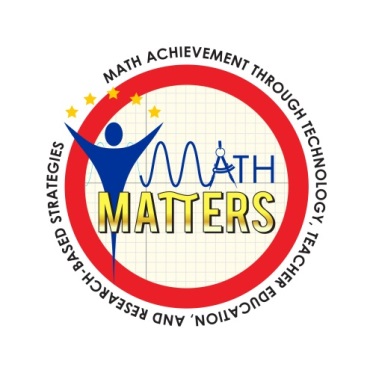 Rate your level of involvement in the following activities.-----------------------------------------------------------------------------------------------------------------------------------------------Evalúe su participación en las siguientes actividades. 1 = Not at all	2 = Very little	3 = Sometimes	4 = Often	1 = Not at all	2 = Very little	3 = Sometimes	4 = Often	Mark Your RatingI spoke to my child’s teacher about the math taught in the summer program.1   2   3   4I know games or activities to use at home to help my child in math.1   2   3   4I played math games or other activities at home to help my children practice math.1   2   3   4I feel like I was involved in my child’s summer instruction.1   2   3   41 = No de nada	2 = Muy poco	3 = A veces	4 = Con frequencia	1 = No de nada	2 = Muy poco	3 = A veces	4 = Con frequencia	Marque Su NivelHablé con la maestra de mi hijo/a sobre las matemáticas que se enseñaron durante las clases de verano.1   2   3   4Conozco juegos o actividades que puedo usar en casa para ayudar a mi hijo/a con las matemáticas.1   2   3   4Uso juegos o actividades en casa para ayudar a mis hijos practicar las matemáticas. 1   2   3   4Me siento involucrado(a) en la instrucción de verano de mis hijos. 1   2   3   4